VIETNAM VETERANS OF AMERICA CHAPTER 1113CELEBRATES VETERAN’S DAY AT THEVETERANS GOLFPLEX AND ADAPTIVE SPORTS CENTERWEDNESDAY, NOVEMBER 11, 202011am to 2pm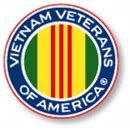 2146 BALL ROAD, MEMPHIS,TENNESSEE 38114BRING YOUR LAWN CHAIRSENJOY REFRESHMENTS AS WE CELEBRATE AND HONOR OUR MEN AND WOMEN, PAST AND PRESENT WHO SERVED IN THE MILITARYBRING YOUR ANTIQUE OR EXOTIC VEHICLES AND PARK IN OUR “JALOPY” AREA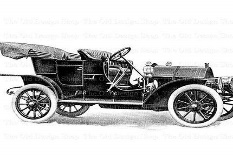 CHOOSE TO MAKE THIS DAY A GLARING SIGN OF A GRATEFUL NATION!!!GO TO: VVA1113.ORG TO DONATE TO VVA1113901-644-4833SOCIAL DISTANCING AND MASKS A MUST. LET’S CELEBRATE SAFELY.